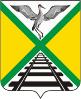  СОВЕТ МУНИЦИПАЛЬНОГО РАЙОНА                                                     «ЗАБАЙКАЛЬСКИЙ РАЙОН»РЕШЕНИЕп.г.т.Забайкальск29 мая  2015 года                                                                                    № 175  Об утверждении Соглашения № 1328 от 01 сентября 2014г. о проведении реструктуризации задолженности по бюджетному кредиту, выданному из бюджета Забайкальского края бюджету муниципального района «Забайкальский район» в соответствии с Соглашением                                            «О предоставлении бюджетного кредита» от 13 сентября 2011 года                      № 1062Рассмотрев информацию Комитета по финансам муниципального района «Забайкальский район» об условиях проведения реструктуризации задолженности по бюджетным кредитам, необходимости утверждения Соглашения № 1328 от 01 сентября 2014г. о проведении реструктуризации задолженности  по бюджетному кредиту, выданному из бюджета Забайкальского края бюджету муниципального района «Забайкальский район» в соответствии с Соглашением « О предоставлении бюджетного кредита» от 13 сентября 2011 года № 1062, в соответствии  с Постановлением Правительства Забайкальского края № 240 от 28.04.2014г. «Об утверждении Порядка проведения реструктуризации задолженности по бюджетным кредитам, выданным из бюджета Забайкальского края в 2011 году бюджетам муниципальных районов и городских округов, со сроком погашения в 2014 году», со статьей 24 Устава муниципального района «Забайкальский район» Совет муниципального района «Забайкальский район» решил:         1.Утвердить Соглашение № 1328 от 01 сентября 2014 о проведении реструктуризации задолженности по бюджетным кредитам, выданных из бюджета Забайкальского края бюджету муниципального района «Забайкальский район»	 в соответствии с Соглашением «О предоставлении бюджетного кредита» от 13 сентября 2011 года № 1062;         2.Официально опубликовать настоящее решение в официальном вестнике «Забайкальское обозрение».Глава муниципального района  «Забайкальский район»                                                                           А.М. Эпов